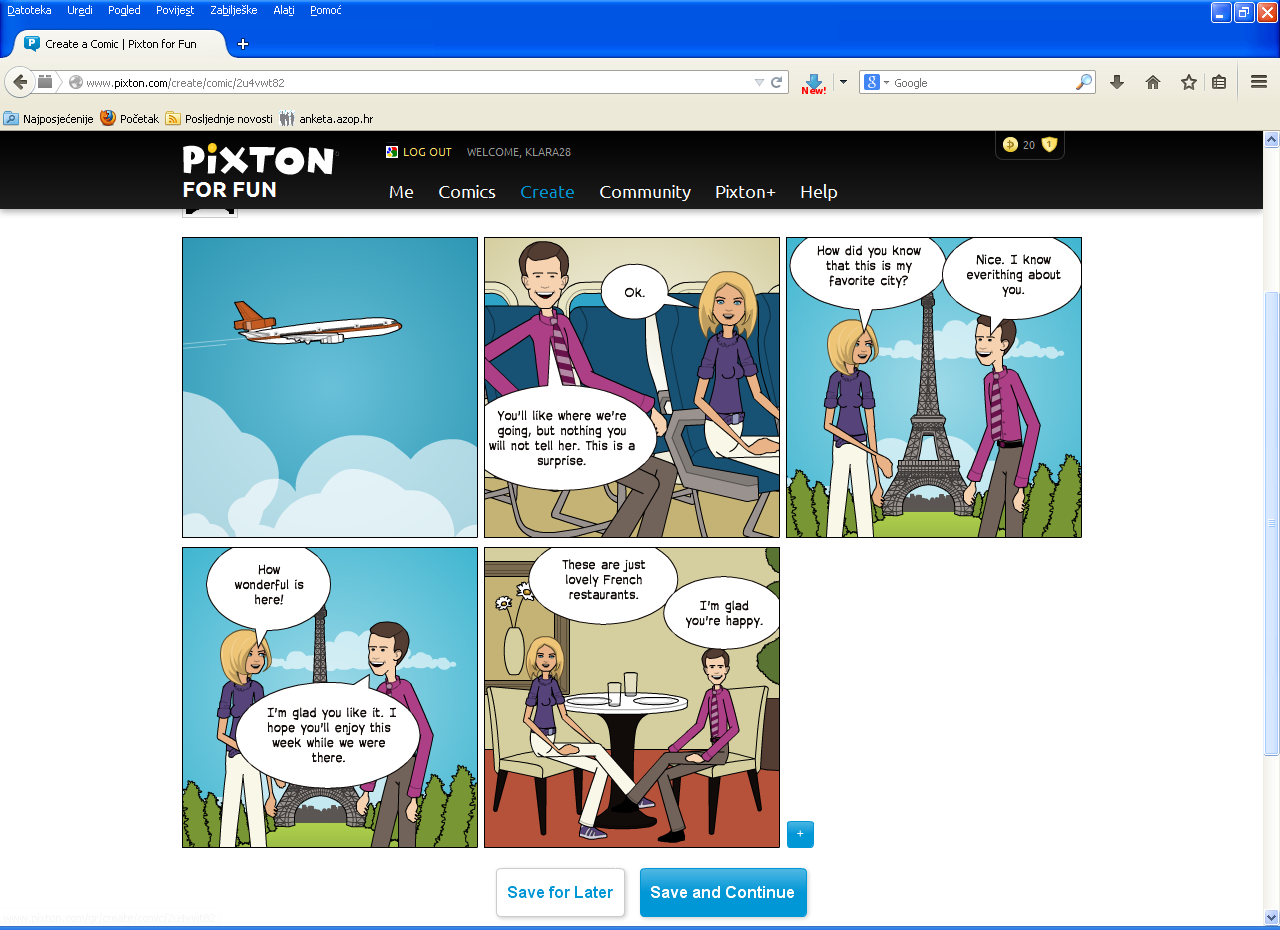 Klara Buljan 6.b